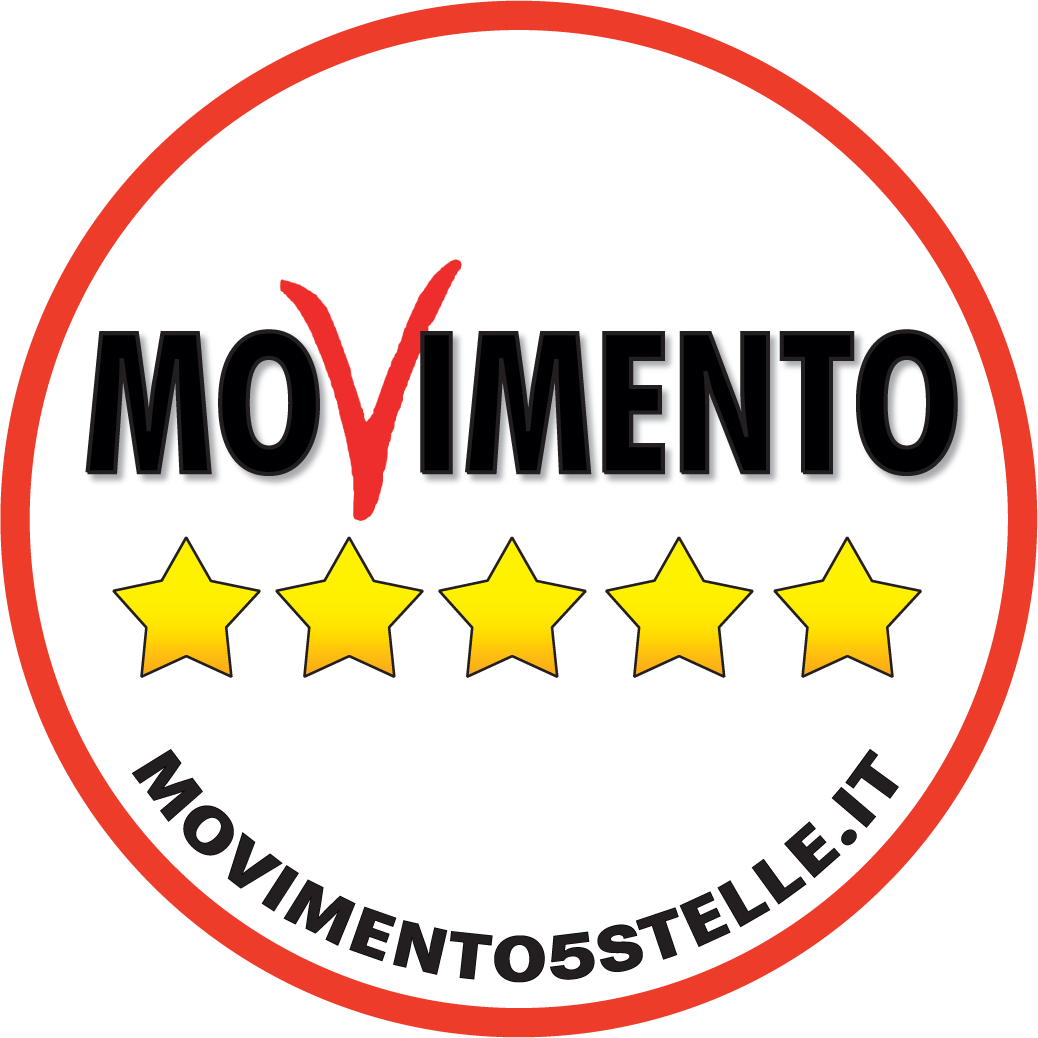 Dieci passi per il rilancio di AlessandriaQualità della vita degli abitanti (animali compresi)1 Alessandria città dei DIRITTI, della LEGALITÀ e del RISPETTO.Vogliamo dare ai cittadini una città in cui ognuno sia libero di realizzare il proprio progetto di vita. Una città attiva nel sostegno alla famiglia, nella tutela dei diritti LGBT, nell’attenzione nei confronti della disabilità e per il potenziamento dei servizi socio-sanitari.Una città delle donne per le donne, attraverso l’ottimizzazione dei servizi pubblici per aiutare a conciliare maternità e lavoro.  Riteniamo infatti strategico offrire sostegno alle strutture impegnate nel campo delle pari opportunità  e nella lotta contro la violenza sulle donne, in particolare  supportando  le attività dei centri antiviolenza e le campagne informative ed educative sul tema, prevedendo anche  il coinvolgimento delle strutture scolastiche.Vogliamo una città che sappia accogliere, ma che non faccia sconti a nessuno sul rispetto delle regole necessarie ad una convivenza serena, volta a favorire l'integrazione.Desideriamo una città che sappia lottare severamente contro i maltrattamenti nei confronti degli animali e gli abbandoni, che crei incentivi per le adozioni da canili e gattili e che si adoperi per creare spazi verdi attrezzati. Vogliamo una città che si occupi delle fasce più deboli della popolazione, in grado di garantire una casa a chi attraversa periodi di emergenza, in grado di assistere degnamente anziani e disabili. Vogliamo una città con un sistema di riscossione tributi più efficiente ed umano.2 Alessandria città della PARTECIPAZIONE.Vogliamo creare una comunità della partecipazione, attraverso lo strumento del referendum propositivo comunale e attribuendo più potere ai quartieri ed ai sobborghi con i comitati di quartiere. Miriamo ad un coinvolgimento reale della popolazione nei processi decisionali di lungo periodo, nella costruzione dei bandi, nella valutazione delle priorità d’intervento. Tra i nostri obiettivi vi è anche l'istituzione di un “question time del cittadino", un momento all’interno del Consiglio Comunale in cui ogni alessandrino possa presentare problematiche e richiedere spiegazioni, senza passare attraverso la voce di un consigliere comunale.3 Alessandria, città della SICUREZZA e del DECORO URBANO.Una città più sicura, più controllata dalle forze dell'ordine, con un sistema di controllo del territorio degno di una città europea del ventunesimo  secolo. Una città dove non si debba aver paura di camminare da soli per strada la notte. Una città dove i cittadini possano collaborare attivamente segnalando problemi di sicurezza e degrado. Una città pulita dove si pianifichino preventivamente le manutenzioni di asfaltature e del verde in modo da offrire un degno decoro urbano.4 DEBUROCRATIZZAZIONE, per rendere più semplice la vita dei cittadini.Vogliamo una città in cui la macchina comunale operi nel nome dell’efficienza, dell'ottimizzazione e della meritocrazia. Il Comune deve divenire un luogo virtuoso, in grado di valorizzare il capitale umano di cui dispone, puntando anche su percorsi di aggiornamento mirati.Il nostro obiettivo è avere un Comune che sappia lottare contro gli sprechi ma nello stesso tempo si attivi per investire in operazioni davvero strategiche, per non perdere occasioni preziose per la città in termini di ritorni economici e di immagine.Vogliamo una città nella quale i rapporti tra cittadino e amministrazione siano più semplici e trasparenti, nella quale i riscontri siano efficaci ed i tempi di risposta rapidi. Vogliamo un Comune che sia al passo con i tempi e scommetta su  innovazione e tecnologie per sviluppare competitività e benessere per i cittadini.
L’obiettivo è migliorare a 360° la qualità del servizio erogato e ripristinare quel legame di fiducia e reciprocità tra istituzione e cittadino, che negli anni è venuto sempre più a mancare .Per arrivare a questo traguardo, vogliamo mettere in atto un confronto permanente e strutturato con chi lavora negli uffici comunali, con i cittadini che usufruiscono dei servizi e con le aziende del territorio.Per questo, puntiamo a rinvigorire quel clima di comunità necessario per un vero cambiamento e far sì che  tutti i protagonisti della nostra città, grazie all’ascolto e alla coesione, possano operare  in un clima di condivisione di obiettivi e valori.5 Alessandria, città dello SPORT.Vogliamo una città in cui lo sport venga  incentivato in quanto strumento educativo, in cui le regole della disciplina e del fair play contribuiscano a formare le nuove generazioni e ad allontanarle dai pericoli della noia e della strada Una città in cui lo sport aiuti a crescere nella consapevolezza di sé  e nella salute. L'attività sportiva, infatti, unita ad abitudini alimentari virtuose, riduce sensibilmente diabete, alcuni tipi di cancro e ischemie cardiache. Su questo tema,  il Comune di Alessandria gioca un ruolo importante, poiché ha a disposizione molte strutture sportive che potrebbero essere meglio valorizzate.Vogliamo una città in cui essere liberi di praticare sport all’aria aperta, in tutta sicurezza. Una città che dimostri il coraggio di puntare sullo sport per creare eventi di richiamo.Tutela e valorizzazione del territorio6 Alessandria, città dell'AMBIENTE, della SALUTE, dell’ACQUA PUBBLICA e delle fonti rinnovabili.Acqua, Aria Terra: Una città che metta la salubrità dell'ambiente e la sostenibilità ambientale al primo posto. Una città che pianifichi la rimozione dell’Amianto su tutto il territorio comunale , che metta in sicurezza il nodo idraulico di Alessandria, che intraprenda un serio e veritiero monitoraggio ambientale della Fraschetta, che porti la differenziata ai livelli richiesti dalle normative europee, che curi la qualità dell’aria e dell’acqua e si schieri nettamente contro il terzo valico. Vogliamo una città energeticamente più efficiente che consumi meno sorgenti fossili.7  Alessandria, città a misura di cittadino nella PROGRAMMAZIONE URBANISTICA e nella VIABILITÀ e nell’ ACCESSIBILITA’.Vogliamo una città che si impegni a facilitare gli spostamenti, incentivando l'uso del trasporto pubblico e delle biciclette. Una città che valorizzi il centro storico e non insediamenti commerciali periferici.Una città che si attivi per riqualificare gli spazi verdi che già possiede e riconsegni agli alessandrini luoghi piacevoli e sicuri in cui trascorrere il tempo con la propria famiglia.Una città che renda accessibili  marciapiedi e edifici pubblici e privati ai disabili attraverso un Piano per l’eliminazione delle barriere architettoniche.8  Alessandria, città della CULTURA e del TURISMO.Vogliamo una città che faccia emergere le proprie potenzialità inespresse, sia nel settore enogastronomico che turistico. Sono vicine mete turistiche rinomate come le Langhe, le Cinque Terre, il lago Maggiore, Torino, Genova e Milano.Un incremento dell'offerta turistica del Monferrato può far sì che Alessandria assuma un ruolo importante e strategico.La nostra città deve inoltre diventare un polo creativo in cui i talenti possano trovare  ampi spazi di crescita. Alessandria può vantare una nutrita presenza di figure di rilievo sia in campo letterario che artistico. Vogliamo mettere in campo progetti che facciano risaltare queste eccellenze perché reputiamo che la creatività sia un valore aggiunto di cui possa beneficiare ogni cittadino.Pensiamo e vogliamo realizzare un programma che abbia come obiettivo il coinvolgimento di tutti gli istituti culturali della città in un'ottica unitaria e costruttiva per valorizzare le risorse esistenti ed inespresse.Competitività economica9  Alessandria, città dell'INDUSTRIA e del COMMERCIO.Vogliamo una città che si impegni attivamente per favorire l'imprenditoria, in particolare quella green, quella giovanile e quella femminile. Una città che riconosca alle Pmi il loro ruolo portante nell'economia cittadina e che si dedichi con attenzione all'ascolto delle loro istanze attraverso un tavolo di confronto permanente che coinvolga tutte le associazioni imprenditoriali e le associazioni di categoria.10  Alessandria, città generatrice di opportunità : FORMAZIONE, LAVORO e  INNOVAZIONE.Una città in cui le idee trovino terreno fertile per crescere e svilupparsi. Un luogo in cui la ricerca, in particolare quella portata avanti dall’Università, venga favorita ed incentivata, allo scopo di attirare investitori, far lavorare meglio le aziende del territorio e dare una scossa propulsiva all’occupazione, puntando sulle figure professionali di domani, con particolare riferimento all’industria 4.0 e all’economia circolare. Una città che investa sulla progettualità strategica e che si impegni a cogliere tutte le opportunità di finanziamento offerte dai fondi nazionali ed europei. Vogliamo una città senza digital divide: Cablata con la fibra ottica fino ai sobborghi.